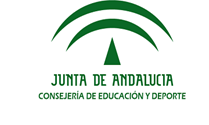 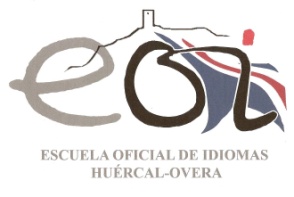 FRANCÉSCONVOCATORIA ORDINARIAPARA ALUMNADO LIBRE : SEPTIEMBRE 2020NIVEL INTERMEDIO B1NIVEL INTERMEDIO B1NIVEL INTERMEDIO B1DíaHoraAlumnadoMiércoles 2 de septiembre17.30Paredes Garre, Miguel ÁngelPérez Ortega, AndrésNIVEL INTERMEDIO B2NIVEL INTERMEDIO B2NIVEL INTERMEDIO B2DíaHoraAlumnadoJueves 3 de septiembre18.15Bajo Martínez, AntonioBlázquez Segura, Ángel JoséLópez Martínez, FernandoSobrino García-Hidalgo, ÁlvaroYepes Soto, RosanaNIVEL AVANZADO C1NIVEL AVANZADO C1NIVEL AVANZADO C1DíaHoraAlumnadoViernes 4 de septiembre16.30Abdelkader, GhannajAlcaraz Hernández, LucíaBlesa Navarro, KathyCrespo García, Rosa MaríaViernes 4 de septiembre17.30Espada Royo, Ana CarmenMartínez Lirón, RocíoMena Galindo, María LuzReche Pérez, Ana María